Campionatului CUC XXIV, 2014 Primavaraetapa 2, Superligă/Ligi, 30 martie 2014 10 Lei, Pokerface, Kakulla și Abricot.Runda 2  Runda 3 Runda 4  Runda 5Runda 1Întrebarea 1Giacomo Meyerbeer a scris una pentru deschiderea expoziției mondiale de la Londra din 1862. Beethoven a scris 4 doar pentru Fidelio. Despre ce este vorba?Răspuns: UverturaComentariu: Beethoven, autor al 11 uverturi, dintre care 4 numai pentru “Fidelio” (nici una nereușind, de altfel, să-l satisfacă pe deplin)http://ro.wikipedia.org/wiki/Uvertur%C4%83 Autor: Jeka Bîbîlici, 10 LeiÎntrebarea 2
Britanicul Ollie Daniel a căzut 244m în EL şi a supraveţuit. În satul Budești în toamna anului 2006 a fost inaugurat de către Ambasada Germaniei parcul LOR, în care au fost plantați 147 de arbori. Ce este el?Răspuns: GolComentariu La Campionatul de fotbal din 2006 din Germania s-au înscris 147 goluri și 147 arbori a decis Ambasada Germaniei să planteze în parcul Golurilor din satul Budești. Sursă: http://observator.tv/extern/a-cazut-in-gol-de-la-240-de-metri-si-a-trait-sasi-povesteasca-aventura-116271.html, Autor: Viorel ChihaiÎntrebarea 3Întrebare cu înlocuire.Substantivul inchizitor pe dexonline.ro este reprezentat doar prin două perechi de tălpi. Din păcate nu avem material distributiv să vedeți poziția tălpilor pe desen. Scrieți ce am înlocuit cu inchizitor.Răspuns: misionarComentariu  ?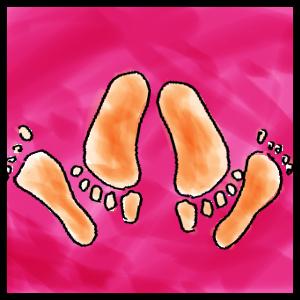 http://dexonline.ro/cuvantul-zilei/2013/03/19 Autor: Jeka Bîbîlici, 10 LeiÎntrebarea 4Întrebare ușoară dacă vă dați seama ce am înlocuit prin ușoară.Recent compania IBM a creat un super calculator, care  se va implica în lupta împotriva cancerului. Calculatorul va ajuta în învestigații și apoi va fi capabil să prescrie tratamente pacienților. Raspundeți printr-un nume propriu cum a fost numit calculatorul.Răspuns: WatsonComenatiu:  Prin ușoară  a fost înlocuit Elementară. Elementary, my dear Watson.Sursa:  http://www.descopera.ro/dnews/12313483-super-computerul-watson-se-implica-in-lupta-contra-cancerului-iata-cum-ii-va-ajuta-pe-pacienti-videoAutor:  Eugen Zincovschi, 10 LeiÎntrebarea 5În "Rock of Ages", personajul jucătorului deține controlul asupra unei pietre uriașe care evadează din iad împreună cu stăpânul ei. Prin intermediul acesteia jucătorul se confruntă cu diverse personaje istorice și mitologice în locații și epoci diferite, cum ar fi: Iadul, Imperiul Francez, Grecia Antică etc. În ultima luptă pentru a-și învinge inamicul, jucătorul trebuie să se lase înghițit de el. Care este numele personajului și cel al inamicului, dacă ambele încep cu aceeași literă?Răspuns: Saturn, Sisif (în orice ordine)Comentariu: Jucătorul controlează piatra lui Sisif. Ultimul inamic e prezentat ca "Cronos" și "Saturn". În imagine vedem pictura lui Goya "Saturn devorându-și fiul" fără fiu. Sursă: jocul Rock of AgesAutor: Ivan Zarea, 10 LeiÎntrebarea 6Compania americană ORACLE ,  specializată în  produse software, în special pentru Baze de  Date, îşi are sediul în orăşelul Redwood City.  Astfel conform părerii unor specialişti, anume  din această cauză  codul internațional al aeroportului din orăşelul vecin – San Carlos este ,  Care anume?Răspuns: SQLComentariu:  (Structured Query Language - Limbaj Structurat de Interogare) este un limbaj de programare specific pentru manipularea datelor în sistemele de manipulare a bazelor de dateSursa: http://en.wikipedia.org/wiki/San_Carlos_Airport  http://ro.wikipedia.org/wiki/Oracle_CorporationAutor: Eugen Zincovschi, 10 LeiÎntrebarea 7Atenție, în întrebare au fost făcute înlocuiri!Anual, în statul american Texas, are loc un festival de muzică și film. Când s-a decis organizarea festivalului, unul din fondatori a venit cu ideea să-l numească „M”, oglindind titlul filmului lui Alfred Hitchcock „W” din anul 1959. Dacă v-ați dat seama despre ce film este vorba, numiți festivalul.Răspuns: South by SouthwestCriterii de acceptare (traducerea în română)Comentariu: Este vorba de filmul North by Northwest (La nord, prin nord-vest), dar fiindcă festivalul are loc în sudul Statelor Unite, organizatorii l-au numit : South by Southwest.Sursa: http://en.wikipedia.org/wiki/South_by_SouthwestAutor: Petru Sula, 10 LEIÎntrebarea 8Vladimir Pozner în emisiunea sa despre Germania se miră cum a putut Hitler, o persoană aparent nekarizmatică, să facă o țară întreagă să îl urmeze în crimele sale. Aceste gînduri Pozner le marturisește urmărind un spectacol stradal. În care oraș are aceasta loc?Răspuns: HammelnComentariu Legenda despre fluierașul fermecat din Hamelin care a făcut șobolanii să îl urmeze în afara orașului, iar apoi, nefiind răsplătit de autorități, a furat toți copiii din oraș.Sursa http://pozneronline.ru/2013/11/5895/Autor: Jeka Bîbîlici, 10 LeiÎntrebarea 9Într-un articol despre necesitatea abolirii eponimelor în terminologia medicală, se enumeră diferite cauze pentru care maladiile nu trebuiesc numite în cinstea medicilor care le-au descoperit. Pe lânga lipsa de rigoare și nereflectarea exactă a descoperirii știintifice, autorii mai includ un argument. Astfel, anume din această cauză au fost redenumite maladiile descoperite de doctorul Hans Reiter și doctorul Friedrich Wegener. Numiti această cauză.Răspuns: conexiunea cu Nazi (se acceptă după sens)Comentariu: dupa ce s-a descoperit ca Reiter a luat parte la experimentele umane, iar Wegener a fost declarat criminal de razboi, atat sindromul Reiter, cat și granulomatosa Wegener au fost redenumiteSursa: http://www.ncbi.nlm.nih.gov/pmc/articles/PMC1962844/ Autor: Doina Leca, membru de onoare 10 leiÎntrebarea 10Blitz dublu:1-Ultimul album al lui Arctic Monkeys se pare că s-a compus dis-de-dimineața. Iar denumirea a fost scurta și sugestivă.2-Acesta este domenul de internet al dominionului francez Saint Pierre și Miquelon. Numiți-l.Răspuns AM, PMAutor: Jeka Bîbîlici, 10 LeiRunda 2                   Runda 1  Runda 3 Runda 4  Runda 5Întrebarea 11În serialul Brooklyn 99 detectivul Santiago planifică să se mute într-o subdiviziune concurentă de poliție. Acuzîndu-l de trădare, colegul său accentuează un nume propriu, prezent printre altele și într-o operă acțiunea căreia are loc la Bagdad.Despre ce nume este vorba?Răspuns: IagoComentariu Iago este trădătorul din Othello. La fel Igo este și papagalul din Alladin, acțiunea căruia are loc în Bagdad.Sursa  Brooklyn 99, episodul ?Autor: Jeka Bîbîlici, 10 LeiÎntrebarea 12Atentie, omisiune. Conform Atlasului lui Yanko Tsvetkov, Europa din anul 2022 va avea o altă configuraţie decît cea pe care o cunoaştem în prezent. Vor apărea astfel de state ca Portugalia, Merkelreich, Imperiul Catalan, Imperiul Ungar. În această întrebare au fost omise 2 litere. Care sunt ele?Răspuns: CIComentariu: autorul Atlasului a presupus că Portugalia se va uni cu provincia spaniolă Galicia formînd Portugalicia.Sursă: http://alphadesigner.com/mapping-stereotypes/ Autor: Viorel ChihaiÎntrebarea 13Material distributive [Notă prezentatorului- nu se citește nimic, se dă doar materialul distributiv și se zice TIMPUL]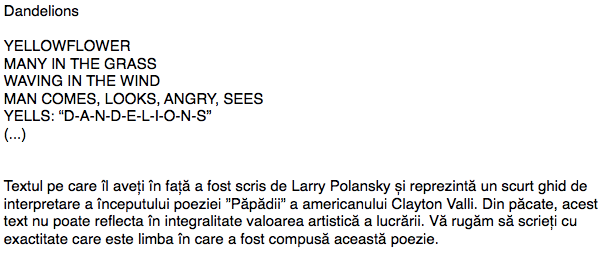 Răspuns: Limbajul american al semnelor, American Sign Language, ASLSe acceptă: Limbajul semnelorComentariu: Această lucrare este interpretată în limbajul american al semnelor. În ultimul rând puteți observa un procedeu ce reflectă bilingvismul limbajului semnelor, în care cuvintele pot fi atât exprimate prin semne proprii, cât și enunțate literă cu literă. Primul cuvânt reprezintă semnul compus rezultat din tranziția între două semne: yellow și flower.Sursa: The best American poetry you'll never read de Lary Polansky: http://eamusic.dartmouth.edu/~larry/asl_material/writings_2013/The%20Best%20American%20Poetry%20You'll%20Never%20Read.pdf Autor: Doina Leca, membru de onoare 10 leiÎntrebarea 14Citat de poetul comic grec Menandru: „Dacă este să spun adevărul, căsătoria este un X, dar este un XY. „Războiul – un XY” este titlul unui articol, în care autorul pe de o parte menționează consecințele  dezastruoase ale războiului, iar pe de altă parte face referință la cotele înalte pe care l-a atins progresul tehnologic în timpul conflictelor de anvergură. Peste un minut vă rugăm să scrieți ce am înlocuit prin XY.Răspuns: Rău necesarSursa: Dicționar de cuvinte, expresii, citate celebrehttp://www.umbluliber.com/uncategorized/razboi/Autor: Petru Sula, 10 LEIÎntrebarea  15http://upload.wikimedia.org/wikipedia/commons/8/83/B-Griff.svg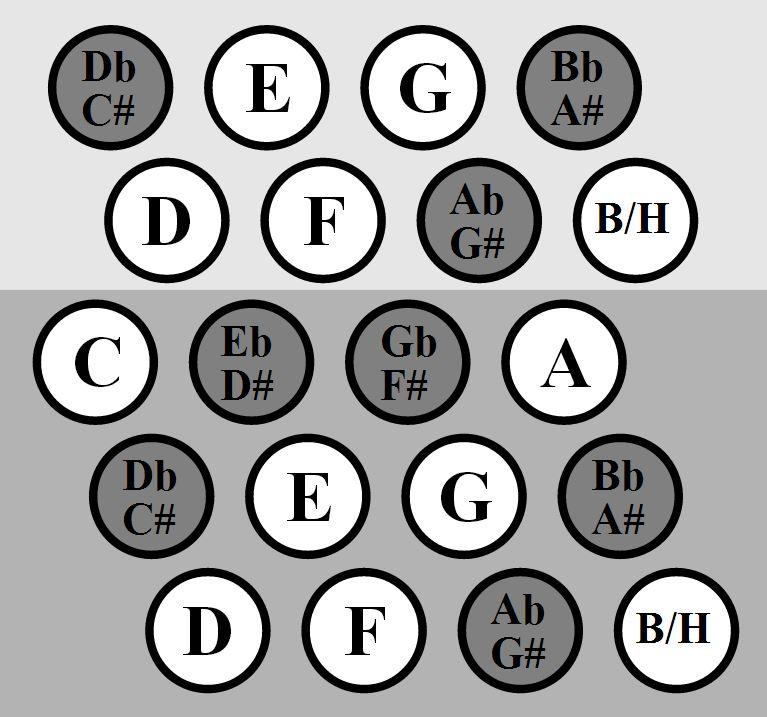 Probabil ați mai văzut această imagine și nu o singură dată. Vă rugăm să scrieți denumirea articolului wikipedia din care a fost preluată.Răspuns: BaianSursa http://en.wikipedia.org/wiki/Bayan_(accordion) Autor: Doina Leca, membru de onoare 10 leiÎntrebarea  16Listă:un dictionar    un ananas    un manualun pachet de orez    o bâtă de baseballAcestea sunt câteva exemple ilustrative prezentate într-un articol de pe site-ul ask.com. Întrebare: cum se abreviază în comunitățile de bioinformaticieni denumirea proiectului 1000 Genomes Project - Proiectul 1000 de Genomuri? Răspuns: 1 kgComentariu: Obiectele din listă sunt exemple de obiecte ce cântăresc aproximativ un kilogram. Proiectul 1000 de Genomuri mai este numit 1 kilogenom sau 1 kgAutor: Doina Leca, membru de onoare 10 leiÎntrebarea  17El a fost primul animal sălbatic care și-a lăsat amprenta pe aleea stelelor din Hollywood, la inceputul lui 2014, cu ocazia a 90 de ani de la fondarea unei companii renumite. Numiți-l cît mai exact.Răspuns: Leul de la MGMSursa http://lenta.ru/news/2014/01/23/lion/Autor: Jeka Bîbîlici, 10 LeiÎntrebarea  18"Acesta este un adevarat X!" exclamase o persoana când a primit o ladă de microscheme de la prietenul său care lucra la fabrica Mezon. Minerul Jack London a declarat că "În X eu m-am regasit". Spuneți peste un minut ce este X, daca se știe că el provine din limba amerindiană  kutchină.Răspuns: KlondikeComentariu: Klondike este un rîu din Alaska devenit renumit în timpul goanei de aur. O mare parte din romanele lui Jack London se referă la căutătorii de aur din Klondike. Însuși scriitorul a fost un căutător de aur. Klondike desemnează bogăție sau tezaur.Sursă: http://www.artofmanliness.com/2013/03/31/the-life-of-jack-london-as-a-case-study-in-the-power-and-perils-of-thumos-7-into-the-klondike/http://ru.wikipedia.org/wiki/%D0%9A%D0%BB%D0%BE%D0%BD%D0%B4%D0%B0%D0%B9%D0%BA_(%D1%80%D0%B5%D0%B3%D0%B8%D0%BE%D0%BD) Autor: Viorel Chihai, 10 LeiÎntrebarea  19Material distributiv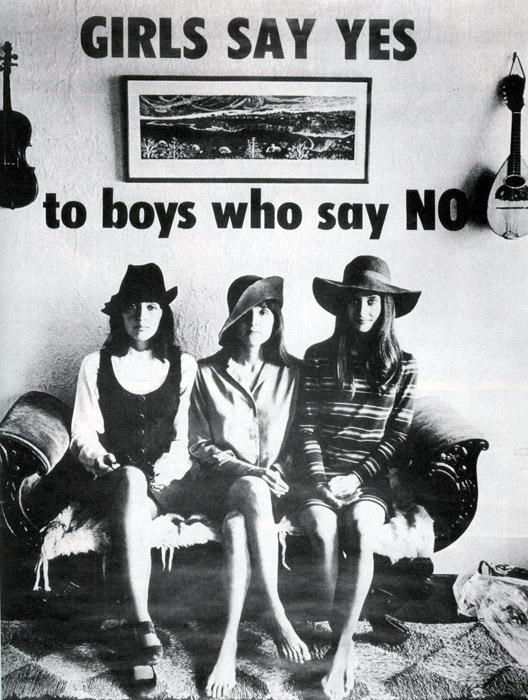 Nu vă vom spune cînd a apărut acest poster și nici nu vă cerem să explicați pe lung semnificația lui. Scrieți doar numele propriu din această explicație.Răspuns: VietnamComentariu: contra războiului  din VietnamSursa http://mi3ch.livejournal.com/2264660.html Autor: Jeka Bîbîlici, 10 LeiÎntrebarea  20Vorbind despre proporțiile perfecte ca de papușă ale Rihannei, jurnalul GQ o numește X din Y.Ce am înlocuit prin X și Y, daca primele 4 litere sunt aceleași.Răspuns: Barbie din Barbadoshttp://www.gq.ru/taste/girls/27929_devushki_zhurnala_gq_aprel_2007_fevral_2010.php#photo_14Autor: Jeka Bîbîlici, 10 LeiRunda 3Runda 1  Runda 2  Runda 4  Runda 5Întrebarea 21De pe urma gafelor lui Neil Armstrong, Michael Collins și Buzz Aldrin ar fi beneficiat familiile lor în cazul dacă nu s-ar fi întors de pe Lună. În întrebarea de mai sus am omis 5 litere. Numiți-le.Răspuns: AutorComentariu: Prima echipa de cosmonauți care a ajuns pe suprafața lunii a întîlnit probleme privind asigurarea vieții. Așa cum zborul spre un obiect cosmic,pe care înca nu călcase omul a fost foarte riscant, asigurarea vieții pentru așa scop costa o avere întreagă. Astronauții ințelegeau ca puteau să nu se mai întoarcă pe Pamînt, și din acest motiv au hotarît să lase sute de autografe familiilor sale. În zilele noastre autografele se pot cumpăra la un preț de 30.000 $.Sursa: http://www.businessinsider.com/neil-armstrong-couldnt-afford-life-insurance-so-this-would-have-taken-care-of-his-family-if-he-died-2012-8Autor: Echipa Abricot, Moțpan Dmitrii + 10 LeiÎntrebarea  22Răspundeți printr-un cuvînt ce anume locuitorii orașului Malaga numesc "doamna cu o singură mîna", dacă cea mai renumită, cu doua mîini, se află la Paris.Răspuns: Catedrala, Comentariu  Catedralele catolice sunt de obicei cu 2 turnuri pe părți. Al doilea turn al catedralei de Malaga nu a fost construit definitiv. Cea mai renumită este Catedrala Notre-Dame de Paris.Sursă: http://en.wikipedia.org/wiki/M%C3%A1laga_Cathedral Autor: Jeka Bîbîlici, 10 LeiÎntrebarea  23Material distributiv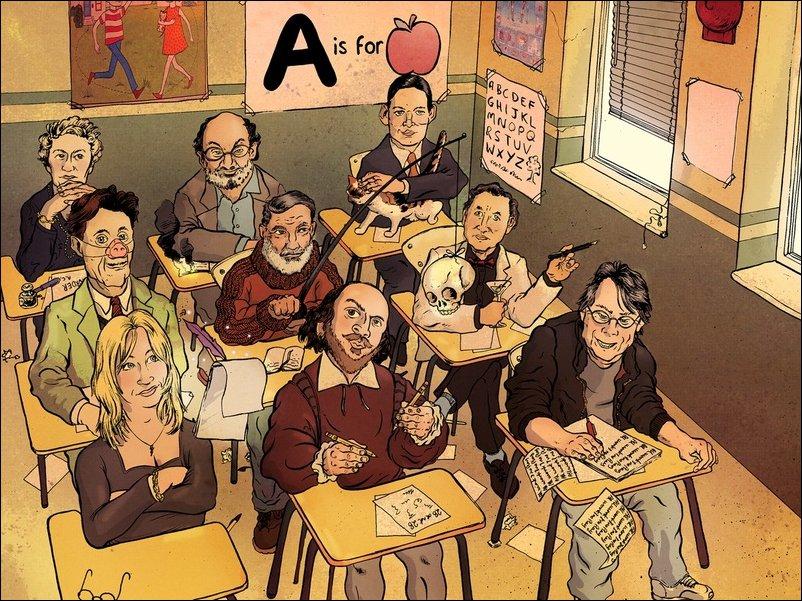 Bliț dublu1. Ce muzical renumit este bazat pe o operă nu foarte renumită a poetului englez T.S. Eliott, prezent și în imaginea distribuita?2. Poate părea straniu, dar lucruri personale și cărți ale acestui autor, la fel prezent în imaginea distribuită, au fost vîndute preponderent la casa de licitație Sotheby's din Londra. Numiți acest autor.Răspuns: 1)Cats, pisici, mîțe, motani 2)Agatha ChristieComentariu Muzicalul Cats. Casa mai renumită de licitație din Londra Christie*sÎn imagine sunt- Agatha Christie, Salman Rushdie, TS Elliott, George Orwell, Ernest Hemingway, Ian Flemming, Joan Rowling, William Shakespeare, Stephen KingAutor: Jeka Bîbîlici, 10 LeiÎntrebarea  24Conform site-ului www.dexonline.ro, unul din sensurile cuvântului „lințoliu” este „bucată de stofă cu care sunt acoperiți morții”. Laerte, un bătrân grec, urma ca la moarte să fie invelit într-un lințoliu. În pofida faptului că la lințoliul lui s-a lucrat cam trei ani, Laerte totuși nu l-a primit. Dacă v-ați dat seama care e cauza, vă rugăm peste un minut să scrieți varianta mai cunoscută a lințoliului lui Laerte.Răspuns: Pânza PenelopeiComentariu:  Pentru a scăpa de insistențele pețitorilor, Penelopa le-a promis că se va mărita cu unul dintre ei de îndată ce va isprăvi de țesut o pânză în care urma să fie înmormântat socrul ei, Laerte și pe care ziua o țesea, însă tot ea o destrăma, de fiecare dată, noaptea. Pânza Penelopei simbolizează o lucrare mereu reîncepută, care nu se sfârși niciodată. Sursa: http://dexonline.ro/definitie/lin%C8%9BoliuDicționar de cuvinte, expresii, citate celebreAutor: Petru Sula, 10 LEIÎntrebarea  25Ciocanul lui Thor este expresie folosită în situații când se dorește a se menționa un talent deosebit, o mare însușire care se atribuie exclusiv cuiva. Peste un minut scrieți ce am înlocuit cu Ciocanul lui Thor.Răspuns: Arcul lui UliseComentariu: Fiind descoperită că noaptea destramă pânza țesută ziua, Penelopa a spus că se va căsători cu cel care va putea îndoi arcul lui Ulise și să tragă cu el. Nimeni nu a reușit, cu excepția unui cerșetor, care era, de fapt, Ulise. De aceea, expresia este utilizată pentru a menționa o însușire deținută exclusiv de cinevaSursa: Dicționar de cuvinte, expresii, citate celebre Autor: Petru Sula, 10 LEIÎntrebarea  26În articolul ce descrie această afecțiune provocată de o mutație genetică, autorii o numesc immigration delay disease sau "afecțiunea de întîrziere a procesului de imigrație". Ea afectează atât membrele superioare, cât și cele inferioare. Nu vă rugăm să spuneți cum se numește această afecțiune, dar prin ce se caracterizează ea.Răspuns: Absența amprentelorComentariu: Adermatoglyphia se manifesta prin absența neregularităților epidermale pe palme, degetele mâinilor, tălpi și degetele picioarelorSursa: http://www.jaad.org/article/S0190-9622%2809%2901475-3/abstractAutor: Doina Leca,  membru de onoare 10 leiÎntrebarea  27Un comentator presupune că dacă acest personaj ar fi existat în zilele noastre cu adevărat, contul lui de Instagram l-ar fi deconspirat foarte repede. Numiți ecranizarea din 1991 care l-a consacrat.Răspuns: Tăcerea mieilor Comenatriu: Instagramul e renumit prin poze preponderent culinare. El este Hannibal LekterAutor: Jeka Bîbîlici, 10 LeiÎntrebarea  28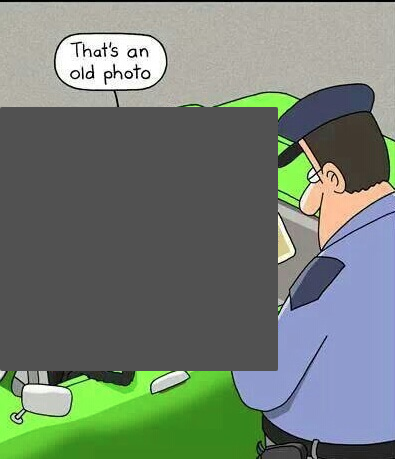 Într-un comics pentru copii, un polițist solicită acte de la șofer. După ce observă mirarea polițistului, șoferul îi spune: "Este o fotografie veche". Ce am înlocuit prin șofer?Răspuns: FlutureComentariu: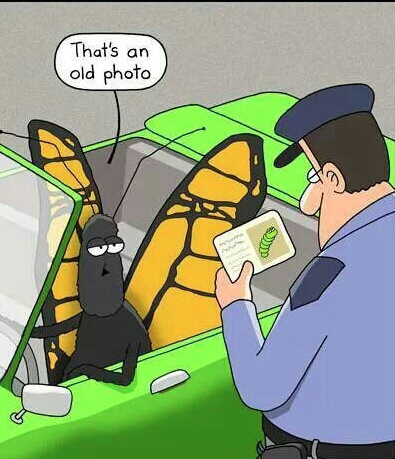 Autor: Zarea Vanea, 10 LeiÎntrebarea  29Un blog politic caută din răsputeri politicieni onești în SUA. În propoziția precedentă am înlocuit 2 cuvinte. Noi însă vă întrebam sub ce nume apar articolele pe blog?Răspuns: DiogeneSursa http://diogenes-honest-politician.blogspot.com/ Autor: Jeka Bîbîlici, 10 LeiÎntrebarea  30PRIMA şi A DOUA împart acelaşi prenume şi aceeaşi profesie. Este curios faptul că ambele au trăit o viaţă scurtă – de numai 39 de ani – dar strălucită. În cinstea ambelor a fost numită câte o stradă în Chişinău. Numiţi-o pe PRIMA şi pe A DOUA.Răspuns: Maria Cebotari, Maria Drăgan (în orice ordine).Surse: http://ro.wikipedia.org/wiki/Maria_Cebotari, http://ro.wikipedia.org/wiki/Maria_Dr%C4%83ganAutorul: Marina Soloviova, echipa PokerfaceRunda 4Runda 1  Runda 2  Runda 3 Runda 5Întrebarea  31Într-un episod din serialul Blacklist un nou consulatant îi zice căpitanului de la FBI: “Pina acum ați prins doar Pești mici, dar cu mine …” Cu ce erou dintr-o operă din 1851 s-a comparat consultantul?Răspuns: Achab Comentariu  Căpitanul Achab din Moby Dick. Sursa Blacklist, episodul 1Autor: Jeka Bîbîlici, 10 LeiÎntrebarea  32În articolul denumit “Piruete culinare” se povestește despre o bucătarie națională deosebit de bogată în feluri de mîncare din cartof și porumb. Știind că am operat în întrebare o mica înlocuire, numiți cum se numea de fapt articolul.Răspuns:Peruete culinareComentariu America de Sud e patria cartofului și porumbului.Autor: Jeka Bîbîlici, 10 LeiÎntrebarea  33Blitz tripluMaterial distributiv pentru întrebarea 3 din bliț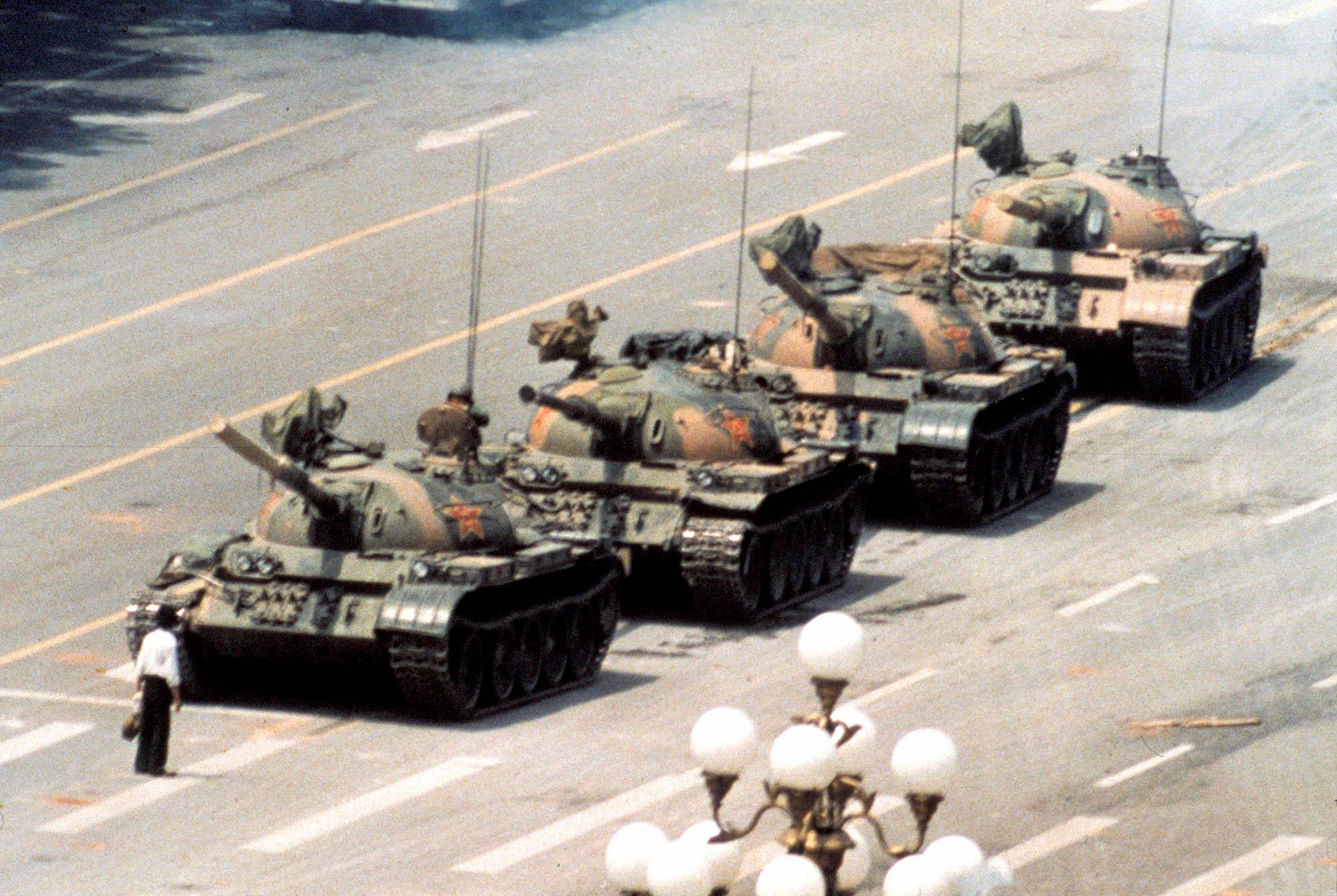 1) Speedcubingul este o activitate pe care o putem numi sportivă. Dar care este obiectul folosit de jucători în această activitate? 2) E neașteptat, probabil, faptul că EA are opt laturi. Pentru a vă convinge de acest lucru, ar fi trebuit să urcați la o înălțime de peste 150 de metri cu 9 zile în urmă.3) Această fotografie renumită îi aduce aminte autorului întrebării de o operă românească din 1880. Cum îl numește autorul întrebării pe reacționarul din imagine?Răspuns:  Cubul lui Rubic, Piramida Lu kheops(piramida din Ghiza), Conu LeonidaSursa http://en.wikipedia.org/wiki/Speedcubing http://themindunleashed.org/2013/06/the-great-8-sided-pyramid.html Autor: Jeka Bîbîlici, 10 LeiÎntrebarea  34În această întrebare a fost făcută o înlocuire.Alfa și Beta pot fi confundate de cititorii neexperimentați. Există însă câteva diferențe între Alfa și Beta:- Beta debordează linia orizontală, în timp ce Alfa - nu- Beta este puțin înclinată spre dreapta în majoritatea fonturilor, în timp ce Alfa este verticală- Spre deosebire de Alfa, Beta are o conexiune în partea de josCe a fost înlocuit cu Alfa?Răspuns: ß (Eszett)Comentariu: Beta nu a fost o substituție în întrebare, se enumeră anume diferențele dintre Eszett și BetaSursa: http://en.wikipedia.org/wiki/%C3%9F#Lowercase_beta Autor: Doina Leca, membru de onoare 10 leiÎntrebarea  35(Notă pentru prezentator: Ghilimelele nu se citesc)În 1996 germanii au separat ”mersul” de ”bicicletă”, iar din 1993 în România - ”noi suntem”. Deși enunțul precedent poate părea confuz, în el nu au fost făcute înlocuiri sau substituții. La ce evenimente se referă el?Răspuns: Reformele ortograficeComentariu: După reforma ortografică din 1996, ”radfahren” (a merge pe bicicletă) se scrie separat - ”Rad fahren”. În 1993 Academia Română a decis scrierea formelor ”sunt”, ”suntem”, ”sunteți” în loc de ”sînt”, ”sîntem”, ”sînteți”.Autor: Doina Leca, membru de onoare 10 leiÎntrebarea  36Există diverse sisteme de determinare a acestuia, printre care: X0, ZW, UV, dar și factori precum temperatura sau statutul pe care îl are un individ în grup. Sistemul responsabil de acesta la oameni a fost descoperit în 1905. Nu vă întrebăm ce este acesta, scrieți prin 2 simboluri cum se notează sistemul.Răspuns: XYComentariu: Există diverse sisteme de determinare a sexului, atât genetice - cromozomiale, cât și de mediu. Sistemul XY, prin care un individ ce are cuplul de cromozomi XX este femela, iar cel cu un cuplu XY este mascul, se intalneste la oameni și majoritatea mamiferelor, dar nu este unicul astfel de sistem. La unele reptile, cum ar fi crocodilii, sexul descendentei depinde de temperatura de incubare a ouălelor, iar la peștele clown individul dominant în grup devine femela.Sursa: http://en.wikipedia.org/wiki/Sex-determination_system Autor: Doina Leca, membru de onoare 10 leiÎntrebarea  37Blitz triplu:  Peste un minut scrieți denumirea fiecărei imagini?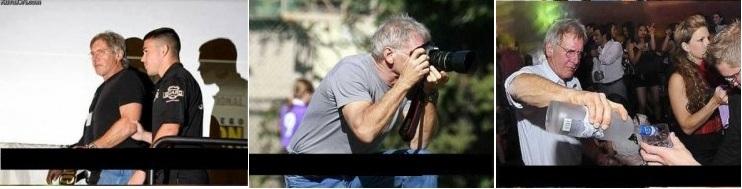 Răspuns: Ford Escort, Ford Focus, Ford FiestaSursa: caricaturi din internet.Autor:  Eugen Zincovschi ,10 LeiÎntrebarea  38Mark Twain spunea că, pentru a pregăti un discurs ORCHESTRAT, care să fie totuşi bun, trebuie, de obicei, mai mult de 3 săptămâni. Alicia Keys a ORCHESTRATla învestirea preşedintelui SUA. A cântînd "Obama on fire" în loc de "Girl on fire". Ce cuvînt am înlocuit prin ORCHESTRAT?Răspuns: improvizatSursă: http://www.curiouser.co.uk/quotations/quotest.htm http://www.mediafax.ro/life-inedit/alicia-keys-a-improvizat-la-investirea-presedintelui-sua-a-cantat-obama-on-fire-in-loc-de-girl-on-fire-video-10515271 Autor: Echipa Abricot, Chicu IrinaÎntrebarea 39În Franța găinilor le-au crescut dinți. În China soarele a rasarit de la vest. Cînd se întimplă aceasta la noi?Răspuns: La paștele cailorAutor: Jeka Bîbîlici, 10 LeiÎntrebarea  40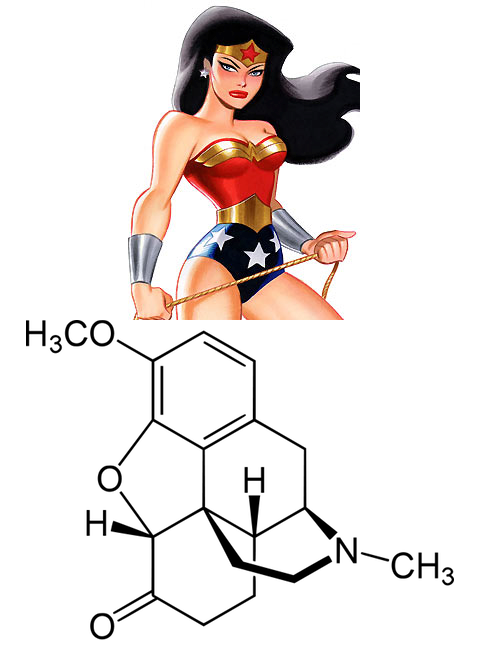 Imaginea de sus se deosebește de cea de jos printr-o singură literă. Numiți-o pe cea de jos, apărută la sfîrșitul sec 19Răspuns: HeroinaComentariu Eroină pe HeroinăAutor: Doina Leca, membru de onoare 10 leiRunda 5Runda 1  Runda 2  Runda 3 Runda 4  Întrebarea  41Foarte la modă între armenii din diaspora estoniană este KVNul. Răspundeți printr-un nume propriu cum se numește echipa lor de KVN.Răspuns: ArmaniAutor: Jeka Bîbîlici, 10 LeiÎntrebarea 42Atenţie, în întrebare este o înlocuire.În unele cântece de ALFA se menționează și nunta în Cana Galileii. Amplasarea ALFELOR simbolizează unitatea claselor sociale sub conducerea Partidului Comunist. Numiţi-o pe ALFA.Răspuns: steaComentariu: Unele cântece de stea, pe lângă motivul nașterii lui Iisus, au ca teme botezul lui Isus şi nunta în Cana Galilei. Pe drapelul Republicii Populare Chineze, steaua mare simbolizează Partidul Comunist, iar cele patru stele mici – clasa muncitoare, ţărănimea, inlelectualitatea şi armata.Sursă: http://ro.wikipedia.org/wiki/C%C3%A2ntec_de_stea http://facts.randomhistory.com/2009/05/04_china.html , fact 68Autor: Alexandru Soloviov, echipa PokerfaceÎntrebarea  43Aveți în față două imagini: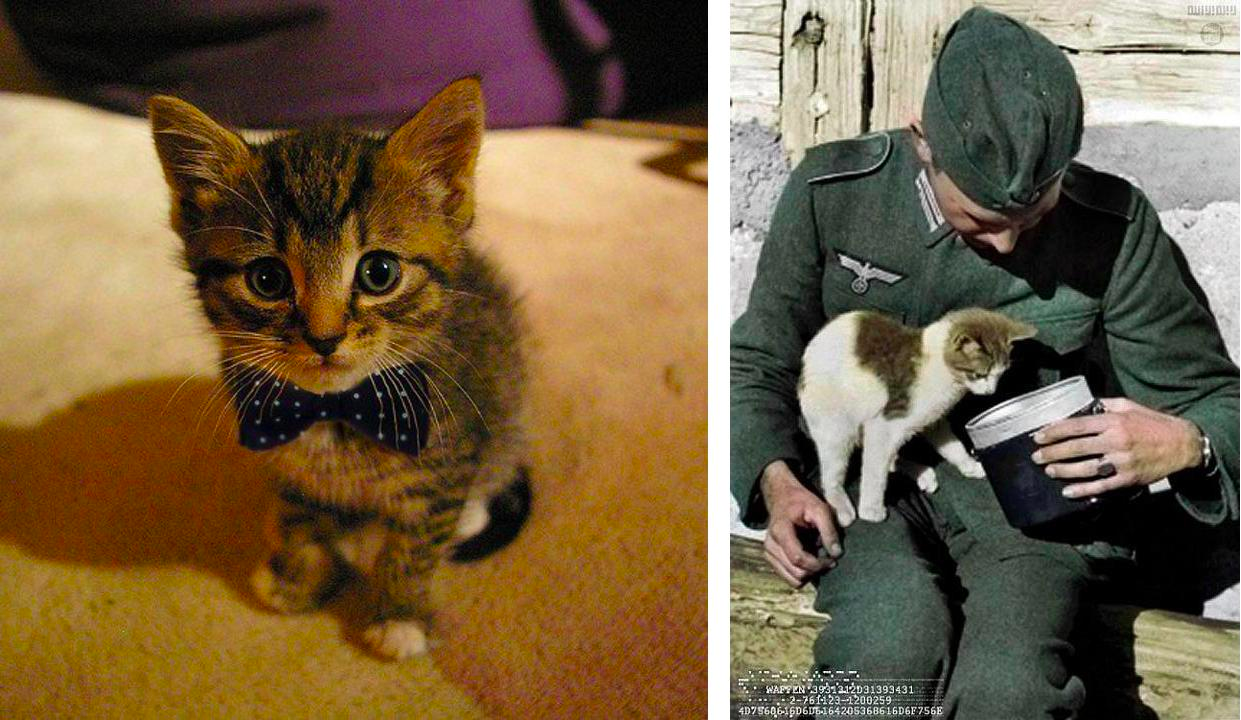 Prima a fost luată de pe forumul aww (a se pronunța pe litere)Peste un minut răspundeți care este denumirea forumului de unde  a fost luată a doua imagine.Răspuns: AwwschwitzComentariu: Forumul nu face decât să sublinieze faptul că frumosul poate fi găsit în cele mai rele locuri.Autor: Ion și Doina Zarea-LecaÎntrebarea  44O sceneta amuzantă:Cîțiva oameni necunoscuți au nimert într-o situație neplăcută. Gîndindu-se că această situatie poate dura ceva timp, ei au sunat la serviciul de livrare și au comandat kambala, foi de clătite, pizza pe aluat subțire. Probabil mai mulți din această sală au fost în astfel de situație neplăcută. Numiți-o.Răspuns: A ramîne blocat în lift.Sursa https://www.youtube.com/watch?v=KUdBSKX5OEE Autor: Jeka Bîbîlici, 10 LeiÎntrebarea  45În mai multe reviste a aparut publicitate foarte simplă, dar foarte relevantă a revistei Playboy. Pe întreaga pagină era doar un logou mic al celebrului iepuraș Playboy și încă ceva. Numiți foarte exact ce mai era pe pagină în afară de logou?Răspuns:Numarul paginii 69Sursa  http://www.adme.ru/kreativnyj-obzor/lyubveobilnyj-krolik-playboy-21155/21155-4400405/Autor: Jeka Bîbîlici, 10 LeiÎntrebarea  46În romanul “The Bat”, eroul principal Harry împreună cu un coleg Andrew asistă  la un meci de box. În toiul acțiunii, Andrew a strigat cîteva cuvinte. Întrebat de Harry, el a răspuns că a pus un pariu pe un luptător. Harry se îndoiește de faptul că Andrew a fost auzit, la care Andrew răspunde: "- Cum, nu ai văzut că bookmakerul a mișcat din sprînceană? Aceasta, prietene, se numește X. Proprietate parțial înnăscută și parțial dobîndită."Ce cuvînt englez a fost înlocuit cu X dacă conform unei glume X este foarte dezvoltat la o anumită categorie de șoferi autohtoni.Răspuns: multitaskingComentariu: Andrew se referea la proprietatea bookmakerilor de a vedea , auzi și analiza totul ce se petrece în jurul lor.Sursa: romanul “The Bat” de Jo Nesbo,  http://joyreactor.cc/post/189834Autor: Oleg Guvir, 10 Lei Întrebarea  47În zilele de azi, Xşi sunt numiţi angajaţii concediaţi, care înca nu şi-au găsit noi angajatori. De asemenea, Xşi sunt persoanele tinere care tocmai au absolvit şcoala, dar înca nu au intrat la facultate.  În timpurile mai vechi, Xşii deseori nimereau în rândurile hoţilor şi ale piraţior. Ce am înlocuit prin X?Răspuns: roninComentariu: Termenul provine de la numele dat luptătorilor japonezi din Evul Mediu care îşi pierdeau stăpânul. Numărul  întrebării este un indiciu ce face aluzie la filmul  din 2013 “47 Ronin”, cu Keanu Reeves în rolul principal.Surse: http://ro.wikipedia.org/wiki/Ronin http://en.wikipedia.org/wiki/R%C5%8Dnin http://ro.wikipedia.org/wiki/Ronin:_47_pentru_r%C4%83zbunare Autor: Alexandru Soloviov, echipa PokerfaceÎntrebarea  48Prin acest cuvânt se înţelegea iniţial umplutura de carne tocată și condimentată a unor preparate alimentare (păsări, peste). Noţiunea s-a extins apoi la glumele grosolane pe care unii artişti le făceau pe scenele teatrelor, mai târziu căpătând forma actuală.Răspuns: FarsăComentariu: Cuvântul „farsă” provine de la francezul „farce”, care inițial desemna doar umplutura de carne tocată și condimentată, pentru ca ulterior sensul cuvântului să se extindă în teatru desemnând comedie cu conținut ușor,  festă, ghidușie, glumă, păcăleală.Sursa: http://www.crestinul.ro/cuvsiexpresi.htm; http://dexonline.ro/definitie/fars%C4%83  Autor: Petru Sula, 10 LEIÎntrebarea 49Intrebarea 9, runda 5În anul 2013, ce transmisiune în direct a fost cel mai vizionat program la TV în orașul Volgograd?Răspuns: Parada de 9 Mai, Parada Victorieihttp://lenta.ru/articles/2014/01/22/2013tv Autor: Jeka Bîbîlici, 10 LeiÎntrebarea  50Designerii companiei de tutun R.J. Reynolds consideră că ambalajul în formă de X ar putea fi o alternativă pentru inscripţiile tradiţionale de pe pachetele de ţigări. Devenind câştigătoarea concursului local de frumuseţe, Adriana Pavel din Sighişoara a obţinut dreptul la o întâlnire care avut loc în X. Ce am înlocuit prin X?Răspuns: sicriuComentariu: Societatea Transilvania Dracula a oferit premiu câştigătoarei concursului Lady Transilvania o întâlnire cu legendarul conte Dracula, care a avut loc în sicriu. Surse: http://files.adme.ru/files/news/part_65/656505/4451505-R3L8T8D-650-55.jpg  http://www.click.ro/news/national/a-asezat-sicriu-mireasa-dracula_0_1277872293.html  Autor: Alexandr Soloviov, echipa PokerfaceÎntrebare de rezervăBlitz dublu: Vă prezentăm 2 epigrame care ar fi pe placul lui Karamzin despre X și Y de la el de acasa:1. În universul nostru strâmtPlini de virtuţi şi de ocară,X este o povarăPe care cei ce-o duc, n-o simt.2. Un ministru cu blazon, Zgâlţâit, în avion,Se întreabă, derutat:Nici aici n-au ”Y”?Răspuns: Prostia și asfaltat (betonat)Sursă: http://epigrame.citatepedia.ro/despre.php?s=prostie http://epigrame.citatepedia.ro/despre.php?p=2&s=avia%FEie Comentariu:  Karamzin zicea că în Rusia sunt doar 2 probleme – proștii și drumurileAutor:  Oxana Șutreac, echipa 10 Lei.